«Оқуға құштар мектеп» жобасы аясында өткізілген «Оқы да,  жеңіске жет!» атты кітап оқу марафонының  ақпараты         №9 жалпы білім беретін мектеп кітапханасында 05.12.22ж «Оқуға құштар мектеп» жобасы аясында өткізілген «Оқы да,  жеңіске жет!» кітап оқу марафонында 3 Ә сынып оқушылары әр түрлі ертегілерді  оқып, талқылады.        Мақсаты: Оқушылардың кітап оқу дағдысын қалыптастыру, кітапқа деген қызығушылығын артыру, кітап оқуға үндеу.В библиотеке общеобразовательной школы №9 05.12.22 г в рамках проекта «Оқуға құштар мектеп» была проведена акция «Оқы да, жеңіске жет!"на книжном марафоне учащиеся 3 Б класса читали и обсуждали разные сказки. Цель: формирование у учащихся навыков чтения, повышение интереса к книге, обращение к чтению.#Балаларжылы09#oqu_agartu_ministrligi;#RUMCDOMONRK#ҚРБҒММОНРК#РУМЦДОМОНРК#AskatAimagambetov#karagandyoblysybilimbaskarmasy#balkash_qalasy_bilim_bolimi@balqash_qalasy_akimdigi@agdarbekovagulmira@uo.krg@umckrg@g.kozhakhmetoova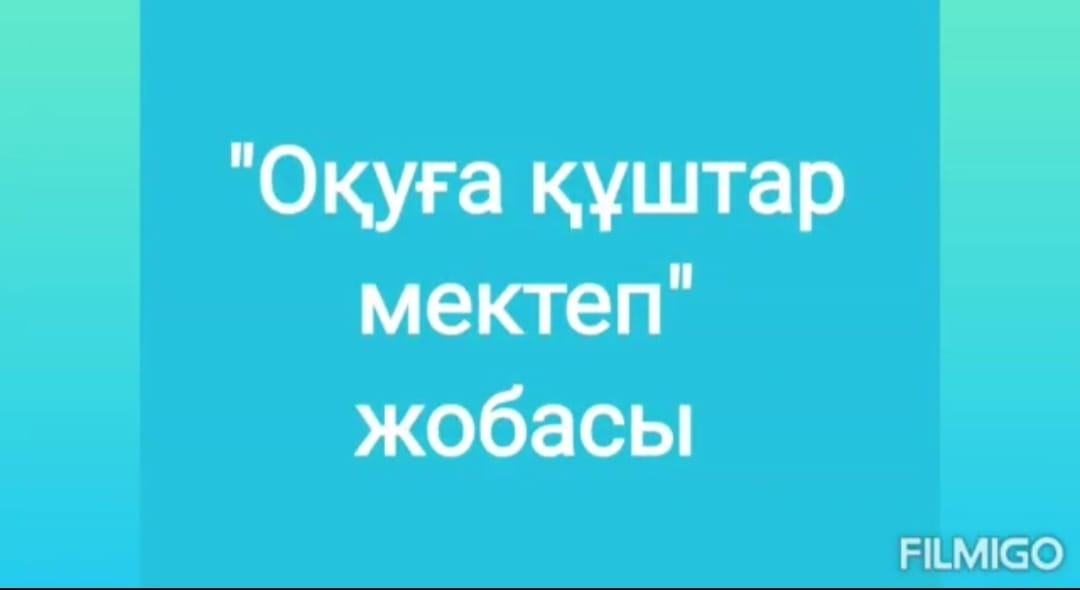 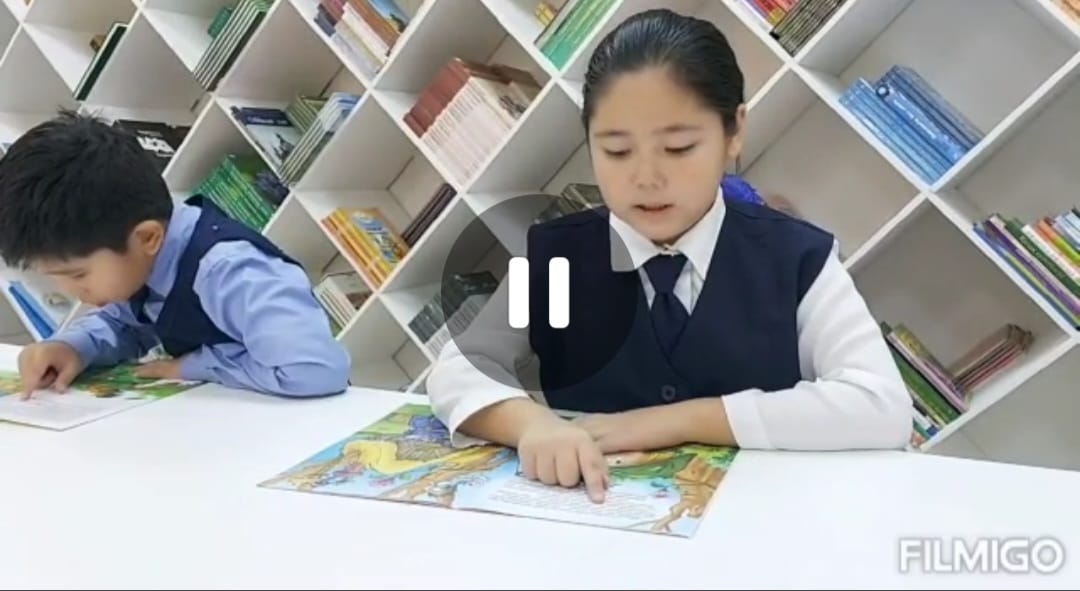 